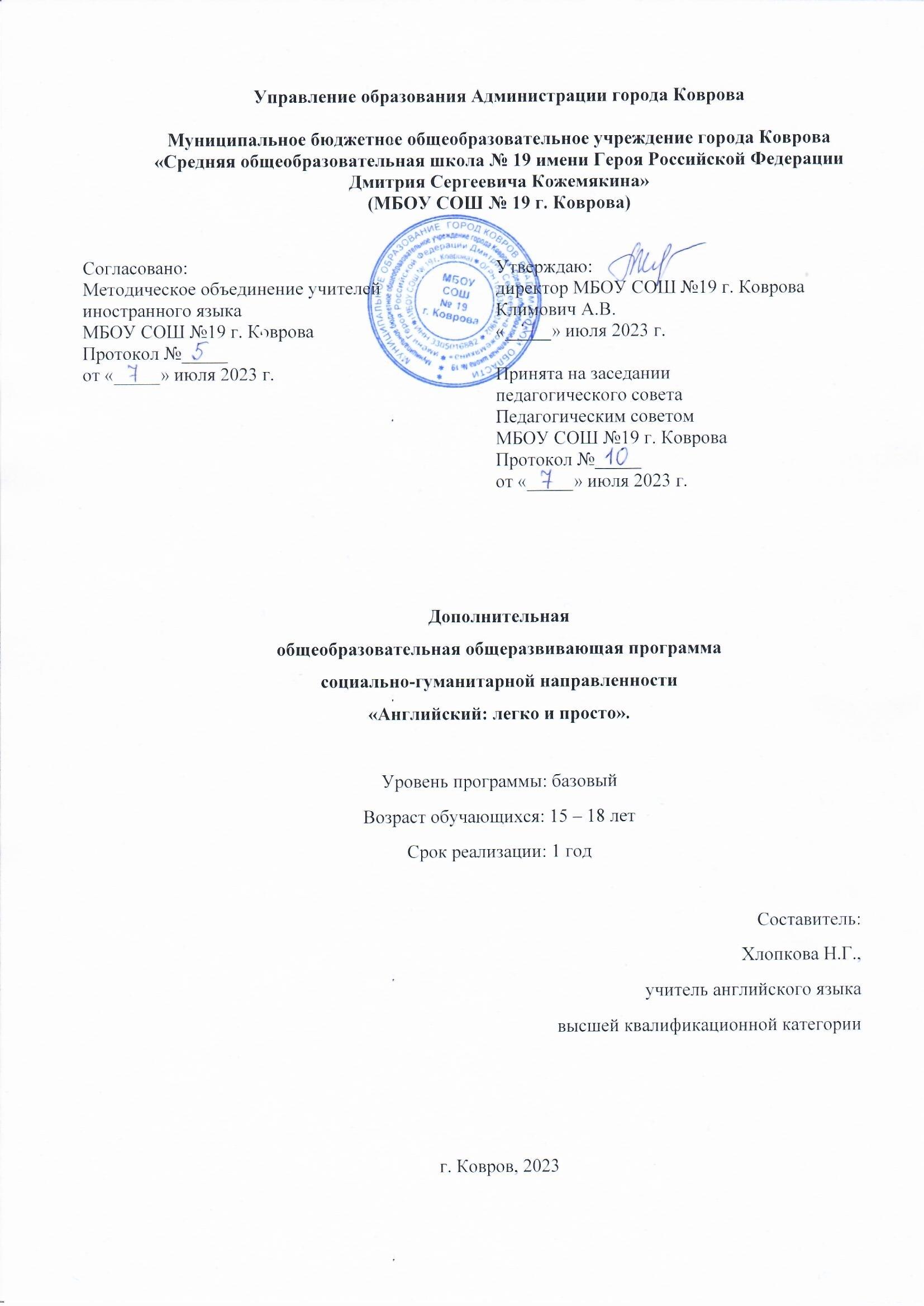 Раздел 1. Комплекс основных характеристик программы
              1.1. Пояснительная записка          Перечень нормативно- правовых актов, на основании которых разработана ДООП:Основные документы в сфере дополнительного образования детей:Федеральный закон от 29.12.2012 № 273-ФЗ «Об образовании в Российской Федерации»;  Письмо Министерства образования РФ от 18 июня 2003 г. № 28-02-484/16 «Требования к содержанию и оформлению образовательных программ дополнительного образования детей»;  Письмо Минобрнауки России от 11.12.2006 № 06-1844 «О примерных требованиях к программам дополнительного образования детей»; Приказ Министерства Просвещения РФ от 27.07.2022 № 629 «Об утверждении порядка организации и осуществления образовательной деятельности по дополнительным общеобразовательным программам»;Распоряжение Правительства РФ от 31 марта 2022 г №678-р "Об утверждении Концепции развития дополнительного образования детей до 2030 года"Распоряжение Правительства РФ от 29.05.2015 № 996-р «Об утверждении Стратегии развития воспитания в Российской Федерации на период до 2025 года»;Постановление Главного государственного  санитарного врача Российской Федерации от  28.09.2020 №28 «Об утверждении санитарных  правил    СП    2.4.3648-20    «Санитарно- эпидемиологические требования к организациям  воспитания и обучения, отдыха и оздоровления  детей и молодежи»;Приоритетный проект «Доступное дополнительное образование для детей», утвержден президиумом Совета при Президенте Российской Федерации по стратегическому развитию и приоритетным проектам (протокол от 30 ноября 2016 г. № 11);Письмо Минобрнауки РФ от 18.11.2015 № 09-3242 «О направлении методических рекомендаций по проектированию дополнительных общеразвивающих программ (включая разноуровневые)»;Письмо Департамента государственной политики в сфере воспитания детей и молодежи Минобрнауки России от 18.08.2017 № 09-1672 «Методические рекомендации по уточнению понятия и содержания внеурочной деятельности в рамках реализации основных общеобразовательных программ, в том числе в части проектной деятельности, разработанные в рамках реализации приоритетного проекта «Доступное дополнительное образование для детей» Институтом образования ФГАУ ВО «Национальный исследовательский университет «Высшая школа экономики» совместно с ФГБОУ ВО «Московский государственный юридический университет имени О.Е. Кутафина»;Распоряжение Администрации Владимирской области от 02 августа 2022 года № 735-р «Об утверждении Плана работы и целевых показателей Концепции развития дополнительного образования детей во Владимирской области до 2030 года».Нормативно-правовое обеспечение внедрения целевой модели развития дополнительного образования на федеральном уровне:Паспорт Национального проекта «Успех каждого ребенка» Федерального проекта «Образование»;Постановление Правительства РФ от 26 декабря 2017 г. № 1642 «Об утверждении государственной программы Российской Федерации «Развитие образования» (с изменениями и дополнениями);Письмо Минобрнауки России от 03.07.2018 № 09-953 «О направлении информации» (вместе с «Основными требованиями к внедрению системы персонифицированного финансирования дополнительного образования детей в субъектах Российской Федерации для реализации мероприятий по формированию современных управленческих и организационно-экономических механизмов в системе дополнительного образования детей в рамках государственной программы Российской Федерации "Развитие образования»);Приказ Министерства просвещения Российской Федерации от 15 апреля 2019 г. № 170 «Об утверждении методики расчета показателя национального проекта «Образование» «Доля детей в возрасте от 5 до 18 лет, охваченных дополнительным образованием»;Приказ Минпросвещения России от 03.09.2019 № 467 «Об утверждении Целевой модели развития региональных систем дополнительного образования детей»;Письмо Минфина России от 6 августа 2019 г. № 12-02-39/59180 «О порядке и условиях финансового обеспечения дополнительного образования детей в негосударственных образовательных организациях»;Распоряжение Министерства просвещения Российской Федерации № Р-136 от 17 декабря 2019 г. «Об утверждении методических рекомендаций по приобретению средств обучения и воспитания в целях создания новых мест в образовательных организациях различных типов для реализации дополнительных общеразвивающих программ всех направленностей в рамках региональных проектов, обеспечивающих достижение целей, показателей и результата федерального проекта «Успех каждого ребенка» национального проекта «Образование», и признании утратившим силу распоряжения Минпросвещения России от 1 марта 2019 г. №Р-21 «Об утверждении рекомендуемого перечня средств обучения для создания новых мест в образовательных организациях различных типов для реализации дополнительных общеразвивающих программ всех направленностей»;Приказ Министерства просвещения Российской Федерации от 6 марта 2020 г. № 84 «О внесении изменений в методику расчета показателя национального проекта «Образование» «Доля детей в возрасте от 5 до 18 лет, охваченных дополнительным образованием»;Методические рекомендации для субъектов Российской Федерации МР-81/02-вн от 28.06.2019, утвержденные заместителем министра просвещения РФ М.Н. Раковой, по вопросам реализации основных и дополнительных общеобразовательных программ в сетевой форме;Письмо Министерства образования и науки РФ от 29 марта 2016 г. № ВК-641/09 «О направлении методических рекомендаций по реализации адаптированных дополнительных общеобразовательных программ, способствующих социально-психологической реабилитации, профессиональному самоопределению детей с ограниченными возможностями здоровья, включая детей-инвалидов, с учетом их особых образовательных потребностей»;Письмо Министерства просвещения РФ от 07.05.2020 № ВБ-976-04 «Методические рекомендации по реализации курсов, программ воспитания и дополнительных программ с использованием дистанционных образовательных технологий»;Приказ Министерства просвещения Российской Федерации от 02.02.2021 № 38 "О внесении изменений в Целевую модель развития региональных систем дополнительного образования детей"Об утверждении методик расчета показателей федеральных проектов национального проекта "Образование"Нормативно-правовое обеспечение внедрения целевой модели развития дополнительного образования во Владимирской области:Паспорт регионального проекта «Успех каждого ребенка»;Распоряжение Администрации Владимирской области от 09 апреля 2020 № 270-р «О введении системы персонифицированного финансирования дополнительного образования детей на территории Владимирской области»;Распоряжение Администрации Владимирской области от 20 апреля 2020 № 310-р «О создании Регионального модельного центра дополнительного образования детей Владимирской области»;Распоряжение Департамента образования администрации Владимирской области от 28 апреля 2020 № 470 «Об исполнении распоряжения администрации Владимирской области от 20.04.2020 № 310-р»;Распоряжение Администрации Владимирской области от 18 мая 2020 № 396-р «О создании Межведомственного совета по внедрению и реализации Целевой модели развития региональной системы дополнительного образования детей во Владимирской области»;Распоряжение Администрации Владимирской области от 28 апреля 2020 № 475 «Об утверждении Правил персонифицированного финансирования дополнительного образования детей во Владимирской области»;Распоряжение Департамента образования администрации Владимирской области от 14 марта 2020 «Об утверждении медиаплана информационного сопровождения внедрения целевой модели развития системы дополнительного образования детей Владимирской области в 2020 году»;Постановление Администрации Владимирской области от 09.06.2020 №365  "Об утверждении Концепции персонифицированного дополнительного образования детей на территории Владимирской области".Распоряжение Департамента образования Владимирской области от 30 июня 2020 № 717 «Об исполнении постановления администрации Владимирской области от 09.06.2020 № 365»Приказ управления образования № 284 от 6 июля 2020 г. «О реализации распоряжения департамента образования администрации  Владимирской области от 30.06.2020 г. № 717 «Об исполнении постановления администрации Владимирской области от 09.06.2020 г. № 365; Постановление администрации г. Коврова № 1009 от 15.06.2020 г. «Об утверждении программы ПФДО детей в г. Коврове»;Нормативно-правовая база образовательной организации:Устав МБОУ СОШ №19 г. Коврова.Направленность: дополнительная общеобразовательная общеразвивающая программа социально-гуманитарной направленности.Актуальность разработки и создания программы обусловлена анализом сложившейся ситуации в практике преподавания иностранного языка в общеобразовательной школе, которая позволяет выявить противоречия:- между требованиями программы общеобразовательного учреждения и потребностями учащихся в дополнительном языковом материале и применении полученных знаний на практике;                                         - между условиями работы в классно- урочной системе преподавания иностранного языка и потребностями учащихся реализовать свой творческий потенциал.                                          Новизна данной программы заключается в том, что она предусматривает развитие индивидуальности школьника, предполагает сбалансированную практику во всех видах речевой деятельности, использование максимально учебного потенциала учащегося.            Педагогическая целесообразность данной программы обусловлена важностью создания условий для дальнейшего развития языковой и социокультурной компетенции, а также личностных качеств учащихся. Она обеспечивает развитие интеллектуальных общеучебных умений, творческих способностей у учащихся, необходимых для дальнейшей самореализации и формирования личности учащегося, позволяет проявить себя, преодолеть языковой барьер, проявить свой творческий потенциал.                      Стремясь к тому, чтобы курс максимально способствовал практическому владению языком, материал для учащихся представлен с учетом следующих параметров:   1) учёт возрастных особенностей: содержание программы рассчитано именно на обучающихся 15-18 лет;   2) интерференции русского языка при изучении английского;   3) сравнительного анализа грамматических структур;   4) основных способов перевода на русский язык;   5) использование тренировочных упражнений и тестов.             Сроки реализации программы: 1 год. Общее количество часов по программе – 72часа.                Возраст обучающихся и количество детей в группе: Программа рассчитана на детей в возрасте 15-18 лет, вид детской группы – базовый, состав группы – постоянный, набор детей в объединение – свободный, численность обучающихся в группе – от 15 человек.                Психолого-педагогические особенности обучающихся:Начало формыКонец формыНачало формыКонец формыДля детей старшего и среднего школьного возраста характерна следующая тенденция в поведении:                                                                                                                                                           - целеустремленность, настойчивость и импульсивность; - неустойчивость может смениться апатией;- отсутствие стремлений и желаний что-либо делать; - повышенная самоуверенность, безаппеляционность в суждения. Межличностное общение как психологический фактор при обучении старшеклассников иностранным языкам имеет большое значение. Поскольку обучение иноязычному общению происходит посредством общения, которое является сугубо личностным процессом, в котором осуществляется обмен идеями, интересами, передача черт характера, то при коммуникативном обучении учет личностных свойств учащихся имеет первостепенную значимость. Без учета вышеперечисленных факторов речевые действия учеников отрываются от их реальных чувств, мыслей, интересов, то есть теряется источник, питающий речевую деятельность. Именно учет личностных свойств приводит к возникновению ситуационной коммуникативной мотивации, то есть обеспечивает инициативное участие ученика в учебном или реальном общении.                                                 Из всего многообразия свойств личностная индивидуализация, обеспечивающая вызов коммуникативной мотивации, традиционно предлагает учет шести методически наиболее значимых свойств ученика как личности:  -контекста деятельности;  -личного опыта;                            -сферы желаний, интересов, склонностей; -эмоционально-чувственной сферы;                                   -мировоззрения;- статус ученика в группе. Все это побуждает учащихся к обучению. Успешность овладения иностранным языком в его когнитивной функции способствует формированию языкового чутья; -удовлетворение собственно познавательных мотивов при изучении иностранного языка формирует устойчивую мотивацию постоянной работы с ним; -использование иностранного языка для получения определенной информации (чтение журналов, газет, толковых словарей, и тому подобное) делает данный язык незаменимым в познавательной деятельности обучаемого, вместе с тем сам иностранный язык усиливает общую познавательную деятельность обучаемых, а следовательно, повышается и мотивация изучения языка.                                                                                     У старшеклассников хорошо развиты такие психические процессы, как память и мышление, без которых успешная и плодотворная учёба просто невозможна. На этом этапе у учащихся доминирует словесно-логический тип памяти. Это позволяет ученикам запоминать материал осмысленно, осознавая отношения и связи между понятиями. Кроме того, у старшеклассников сформированы такие операции и формы мышления, как сравнение, анализ, синтез, абстракция, обобщение и конкретизация. Таким образом, презентация нового материала или материала для повторения даётся дедуктивным способом, т.е. в виде правил и обобщающих инструкций. Всё это способствует лучшему усвоению материала и систематизации знаний. Формы обучения – предполагается обучение в традиционном очном формате.           Отличительными особенностями программы является                   - коммуникативная направленность занятий;    - аутентичность занятий; - интеграция основных речевых умений и навыков; - дифференцированный подход; - комплексный подход к мотивации в обучении; - гуманизм и личностно- ориентированный подход; - личная заинтересованность, личный смысл ученика в структуре деятельности.             Режим и продолжительность  занятий:                                Занятия проводятся 1 раз в неделю по два академических часа (40 минут) с перерывом на перемену (5-10 минут).                   1.2. Цель и задачи программыЦель программы - развивать навыки владения английским языком обучающихся, мотивированных на углублённое изучение иностранного языка через активную коммуникацию в группе.Задачи  программы:Личностные:- развивать потенциал учащихся в изучении иностранного языка, гибкость мышления; развивать навыки чтения, лексико-грамматические навыки, навыки аудирования и коммуникативные навыки,- учить анализировать и объективно оценивать результаты собственной учебной деятельности; формировать навыки поиска и обработки информации, коммуникативной компетенции, социализации учащихся,- способствовать дальнейшему жизненному самоопределению, формировать уважение к культуре других стран, гражданственность, ценностные установки, самостоятельность.            - освоение социальной роли обучающегося, развитие мотивов учебной деятельности и формирование личностного смысла учения.Метапредметные:— способствовать освоению обучающимися универсальных учебных действий (познавательных, регулятивных и коммуникативных), обеспечивающих овладение ключевыми компетенциями: соотносить части предложений, дополнять предложения подходящими лексическими единицами.   Предметные:- формировать  навыки общения в устной и письменной форме с носителями иностранного языка на основе своих речевых возможностей и потребностей; осваивать правила речевого и неречевого поведения;- способствовать освоению  лингвистических представлений, необходимых для овладения на  достаточном уровне устной и письменной речью на иностранном языке, расширение лингвистического кругозора;- формировать дружелюбное отношение к носителям другого языка.      1.3. Планируемые результаты и способы проверки.    Личностные результаты: - развить потенциал учащихся в изучении иностранного языка, гибкость мышления; развить навыки чтения, лексико-грамматические навыки, навыки аудирования и коммуникативные навыки,- научить анализировать и объективно оценивать результаты собственной учебной деятельности; сформировать навыки поиска и обработки информации, коммуникативные компетенции, социализации учащихся,- поспособствовать дальнейшему жизненному самоопределению, сформировать уважение к культуре других стран, гражданственность, ценностные установки, самостоятельность.            - освоить социальную роль обучающегося, развить мотивы учебной деятельности и сформировать личностный смысл учения.    Метапредметные результаты:- освоить с обучающимися универсальные учебные действия (познавательные, регулятивные и коммуникативные), обеспечивающие овладение ключевыми компетенциями: соотносить части предложений, дополнять предложения подходящими лексическими единицами.Предметные результаты:- сформировать навыки общения в устной и письменной форме с носителями иностранного языка на основе своих речевых возможностей и потребностей; освоить правила речевого и неречевого поведения;- освоить  лингвистические представления, необходимые для овладения на достаточном уровне устной и письменной речью на иностранном языке, расширить лингвистический кругозор;- сформировать дружелюбное отношение к носителям другого языка.Учащиеся должны знать:-  лексику по предложенным темам курса;-  уметь использовать имя существительное, прилагательное, местоимения, наречие, видо-временные формы глагола в действительном и страдательном залогах, условные предложения 1-3 типа, модальные глаголы, инфинитив, причастие, герундий;- правила перевода прямой речи в косвенную, правила образования утвердительных, отрицательных и вопросительных предложений, неправильные глаголы, фразовые глаголы; Учащиеся должны уметь использовать:-  различные способы систематизации материала;-  приобретенные знания и умения в практической деятельности;- полученные навыки использовать для продолжения образования в соответствии со своими профессиональными планами.                     Способы проверки результативности:результаты отслеживаются в процессе наблюдения за деятельностью учащихся по конкретной теме, а также с помощью тестов для каждого вида деятельности.2. Содержание программы2.1. Учебно-тематический план2.2. Содержание учебного плана.Раздел 2. Комплекс организационно-педагогических условий.2.1. Календарный учебный график.2.2. Условия реализации программыМатериально-техническое обеспечение:- характеристика помещения: светлое, с хорошим освещением помещение, в соответствии с Санитарными правилами СП 2.4.3648-20 «Санитарно-эпидемиологические требования к организациям воспитания и обучения, отдыха и оздоровления детей и молодежи», утвержденные Постановлением Главного государственного санитарного врача РФ от 28.09.2020г. № 28, площадью – 64 кв.м.- учебные принадлежности;- специальное программное обеспечение (Basic course of English grammar (CD);- компьютер подключенный к сети интернет;- мультимедийный проектор; - принтер;Информационное обеспечение:- учебная литература (словари, и пр.);- наглядные пособия для проведения занятий;- методические материалы в сети Интернет.Кадровое обеспечение:Реализацию программы обеспечивает учитель английского языка.2.3. Формы аттестации.        Способы оценки уровня достижений учащихсяВиды контроля – контроль за  уровнем усвоения материала носит системный характер и осуществляется в конце каждой темы. Он проводится при помощи письменных тестов и устного опроса, носящего фронтальный, групповой и индивидуальный характер. Тестовая форма контроля с заданиями множественного выбора позволяет за короткий промежуток времени проверить усвоение значительного объема фактического материала.	Промежуточная аттестация за 1 полугодие - декабрь проходит в форме тестаПромежуточная аттестация за 2 полугодие – май в форме тестаИтоговая аттестация - май проходит в форме  заседания круглого стола и защиты проектов.Формы отслеживания и фиксации образовательных результатов: готовая работа, журнал посещаемости,  перечень готовых работ. 2.4. Оценочные материалы.Диагностические методики.Тесты, вопросы для собеседований (см. Приложения)Формы и способы оценки результата:- устный опрос;- тест;- контрольные вопросы;- конкурс на лучший вопрос;- мультимедийная викторина;- участие в различных конкурсах школьного, районного и городского уровней.2.5. Методические материалы.Занятия по программе проводятся очно в соответствии с расписанием с использованиеминдивидуально-групповой и групповой формой образовательного процесса.                   Методы обучения:           - словесные (лекция, устное изложение ,беседа, объяснение, рассказ);           -наглядные (показ иллюстраций, презентация фильмов, видеоматериалы);           -практические (тренировочные игры, практические занятия);           -проектный;           -синектика ( основан на аналогиях и сравнениях).            Методы воспитания:убеждение, поощрение, разъяснение, соревнование, мотивация, стимулирование.            Формы занятий: беседа, практикум, семинар, проект, лингвистическая игра, групповая работа, соревнование.           Педагогические технологии: технология коммуникативного обучения иноязычной культуре, проектная технология, информационно-коммуникативная технология,  технология сотрудничества, групповые технологии, технология проблемно-диалогического обучения.                        Алгоритм  учебного  занятия: занятие строится в зависимости от структуры конкретного занятия. Основные этапы: введение, повторение, отработка необходимых умений и навыков, закрепление изученного материала.3. Список использованной литературы.Литература для педагога.Murphy Raymond. Essential Grammar in Use. A self-study reference and practice book for elementary students of English. – Cambridge University Press, 2010.Murphy Raymond. Essential Grammar in Use. A self-study reference and practice book for intermediate students. – Cambridge University Press, 2016Учебное пособие  по английскому языку: Говорение. Аудирование.» - Мальком Манн, Стив Тейлор-Ноулс. Оксфорд, Макмиллан, 2016 Английский шаг за шагом: Бонк Н.А., Бонк И.А.-Эксмо, 2015.Деловая переписка на английском языке:Айрис Пресс, 2020.Английский язык. Страновеведческий материа.Кисунько Е.И:Астрель, Владимир,2018.http://www.homeenglish.ruГолицинский Ю.Б. Грамматика.Английский язык.-СПб.: КАРО, 2010.ДроздоваТ.Ю.English Grammar.Reference and Practice,-СПб.:Антология ,2017.Веселова Ю.С. Сборник тренировочных и проверочных заданий. Английский язык.9 класс.М.:Интеллект –Центр,2019.Ярошевская И.Х. Новые формы  и методы работы с детьми во внеурочное время. Дополнительное образование и воспитание.2018.Новикова Т.В. Проектные технологии на уроках и во внеурочной деятельности. Народное образование,2010.WWW.In Touchclub.nethttp://school-colltction.edu.Ruhttp//onlinenglish.ru.www.prosv.ru.   
                           Литература для учащихся родителей:           Афанасьева О.В., Эванс В., Английский язык. Тренировочные упражнения. Москва,           Просвещение,2019.          Английский язык, Тренировочные задания.- Москва: «Просвещение», 2015-2020г.          Гичева Н.Г. 1200 тестов по английскому языку. – М: Айрис Пресс, 2017.№ТемаВсегочасовТеорияПрактикаФормы контроля1.Вводное занятие. 211лекция2.Правила работы с английским текстом211беседа, работа с текстом3.Система времен английского глагола активной конструкции211тест4.Типология вопросов211тест5.Система времен в страдательном залоге422тест6.Модальные глаголы422тест7.Причастие422собеседование8.Герундий422собеседование9.Инфинитив422тест10.СтрановедческийМатериал.211Презентация11.Сложное дополнение422тест12.Сложноподчиненные предложения с придаточными предложениями условия и времени211тест13.Косвенная речь422тест14.Местоимения422тест15.Словообразование. Предлоги422тест16.Грамматический практикум422собеседование17.Страноведческий материал211презентация18.Вводные фразы211тест19.Структура эссе, структура личного письма211эссе20.Страноведческийматериал211презентация21.Работа с аутентичными текстами повышенного уровня. Анализ ошибок422собеседование22.Практика перевода. Обобщение изученного материала211собеседование23.Обучение  ведениюинтервью. Проблема выбора будущей сферы деятельности.211контроль  монологической и диалогической речи24.Итоговая аттестация111зачет25.Обобщение и коррекция изученного материала.111беседаИтого 723537№ТемаКол-вочасовТеорияПрактика1.Вводное занятие. Выполнение теста диагностического характера на выявление уровня учащихся2Грамматический комментарий.Тренировочные упражнения. Обучающие тесты, тесты для самопроверки.2.Правила работы с английским текстом2Основные виды работы с текстомТренировочные упражнения. 3.Система времен английского глагола в активной конструкции2Система времен английского глагола. Грамматический комментарий.Обучающие тесты. Тест множественного выбора.4.Типология вопросов2Грамматический комментарий. Схемы построения вопросов.Тренировочные упражнения. Обучающие тесты, тесты для самопроверки.5.Система времен в страдательном залоге4Образование страдательного залога.Обучающие тесты с комментариями. Тест множественного выбора.6.Модальные глаголы4Употребление модальных глаголов и выражений, их заменяющих.Тренировочные упражнения. Обучающие тесты. Тест множественного выбора.7.Причастие4Употребление причастий, их функции в предложении.Тренировочные упражнения. Обучающие тесты, тесты для самопроверки.8.Герундий4Употребление герундия, его функции в предложении.Обучающие тесты с комментариями. Тест множественного выбора (причастие и герундий).9.Инфинитив4Употребление инфинитива, его функции в предложении.Тренировочные упражнения. Обучающие тесты, тесты для самопроверки.10.Страноведческий материал.2Праздники народов мира.Чтение, беседа по прочитанному,проектная деятельность11.Сложное дополнение4Образование и употребление сложного дополнения.Обучающие тесты с комментариями. Тест множественного выбора.12.Сложноподчиненные предложения с придаточными предложениями условия и времени2Образование, построение и дифференциация сложноподчиненных предложений с придаточными предложениями условия и времени. Тренировочные упражнения. Обучающие тесты, тесты для самопроверки.13.Косвенная речь4Употребление косвенной речи. Трансформация прямой речи в косвенную речь.Тренировочные упражнения. Обучающие тесты.14.Местоимения4Употребление  местоимений.Работа с таблицей. Обучающие тесты с комментариями. Тест множественного выбора.15.Словообразование. Предлоги4Основные способы словообразования. Употребление  предлогов и предложных словосочетаний.Тренировочные упражнения. Обучающие тесты с комментариями. Тест множественного выбора.16.Грамматический практикум4Систематизация грамматического материалаТренировочные упражнения. Обучающие тесты с комментариями. Тест множественного выбора.17.Страноведческий материал.2Система образования в Англии и России.Чтение текстов, беседа по прочитанному,проектная деятельность18.Вводные фразы2Изучение вводных фраз в письме личного характераРабота с письмом19.Структура эссе, структура личного письма2Изучение структуры эссе, письма личного характераРабота над эссе20.Страноведческий материал.2Всемирно известные музеи.Чтение текстов,беседа по прочитанному, проектная деятельность21.Работа с аутентичными текстами повышенного уровня. Анализ ошибок4Изучение правил работы с аутентичными текстамиТренировочные упражнения22.Практика перевода. Обобщение изученного материала2Комментарий по правилам переводаПеревод текста. Обобщение знаний.23.Обучение ведению интервью.2Проблема выбора будущей сферы деятельности.Диалогическая речь.24.Итоговая аттестация1Подведение итогов25. Письмо с элементами сочинения1Комментарий по правилам написания письмаРабота с письмомИтого 72№ТемаОбщее кол-вочасовВремя проведения занятийФорма занятийФорма контроля1.04.-08.09Вводное занятие. 22.11-15 09.Работа с английским текстом2беседа, работа с текстомбеседа, работа с текстом3.18.-22.09Система времен английского глагола в активной конструкции2тесттест4.25.-29.09Типология вопросов2тесттест5.02.-06.1009.-13.10 Система времен в страдательном  залоге4тесттест6.16.-20.1023-27.10Модальные глаголы4тесттест7.30-04.1006-10.11Причастие4собеседованиесобеседование8.13-17.1120-24.11Герундий4собеседованиесобеседование9.27-01.1204-08.12Инфинитив4тесттест10.11-15.12Страноведческий материал.2ПрезентацияПрезентация11.18-22.1225.-29.12Сложное дополнение4тесттест12.08-12.01Сложноподчиненные предложения с придаточными предложениями условия и времени2тесттест13.15-19.0122-26.01Косвенная речь4тесттест14.29-02.0205-09.02Местоимения4тесттест15.12-16.0219-23.02 Словообразование. Предлоги4тесттест16.26-01.0304-08.03Грамматический практикум4собеседованиесобеседование17.11-15.03Страноведческий материал2презентацияпрезентация18.18-22.03Вводные фразы2тесттест19.25-29.03Структура эссе, структура личного письма2эссеэссе20.01-05.04Страноведческийматериал2презентацияпрезентация21.08-12.0415-19.04Работа с аутентичными текстами повышенного уровня. Анализ ошибок4собеседование22.22-26.04Практика перевода. Обобщение изученного материала2собеседование23.29-03.05Обучение  ведениюинтервью. Проблема выбора будущей сферы деятельности.2контроль  монологической и диалогической речи24.08-12.05Итоговая аттестация2зачет25.15-19.05Обобщение и коррекция изученного материала.2Итого 72